YOU CAN EXPECT:An Equal Opportunities Service regardless of age, sex, race or sexual orientation. Patient Confidentiality is strictly adhered to by all members of Practice staff, in accordance with the Data Protection Act 1998WE EXPECT Patients to notify us if they cannot attend an appointment since patients who regularly miss appointments  - wasting doctor & nurse time – may risk removal from the Practice listPatients to inform the Practice of any change in circumstances such as name & address.Patients to be polite and courteous to all members of surgery staff at all timesThis practice has a Zero Tolerance policy to abusive or aggressive behaviour and patients displaying these traits will be removed from the Practice list at the GPs discretionSurgery Opening Hours:-Monday			08.30 – 6.00 pmTuesday		08.30 – 6.00 pmWednesday		08.30 – 6.00 pmThursday		08.30 – 6.00 pmFriday			08.30 – 6.00 pmSaturday		CLOSED Sunday 			CLOSED NON-URGENT MEDICAL ADVICE:For non-urgent medical advice when the surgery is closed, patients should the free NHS number 111.Little  Medical Centre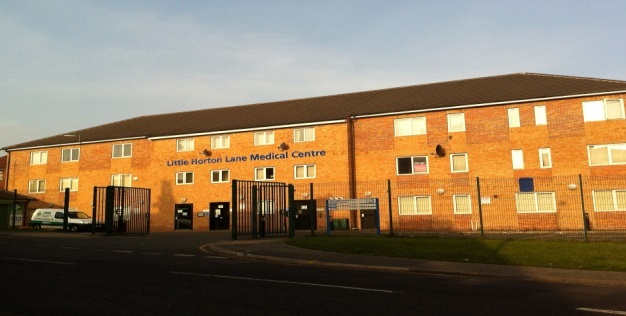 Dr Gilkar & PartnerLittle Horton Lane Medical Centre392 Little Horton LaneBradford BD5 0NXwww.drgilkar.co.uk Telephone: 01274 731700DOCTORSDr Ishtiaq Gilkar MBBS (Male)Dr Anne Marie O’Leary MBChB (Female)        Dr Satpal Singh MBChB, MRCGP (Male)Dr Tariq Aziz MBBS, MRCGP, PGDip (DERM) (Male)Dr Kulpana Patel MBChB, MRCGP, PGDip   (Diabetes), DRCOG (CASH) (Female)Dr Mohammed Bashir MBBS (Male)Dr Shiraz Ali MBChB, MRCGP (Male)Dr Sarfaraz Khan MBChB (Male)Dr Samina Khan (Female)Dr Satwant Rayat (Female)Nursing TeamWe have a dedicated nursing team to look after all your nursing needs. The nurses see patients with chronic disease and vaccinations.  We attempt to offer as many services in-house for the convenience of our patient’s.  Our ’s offer dietary advice, smoking cessation, ECG testing, Spirometry and a Pregnancy Testing servicePatient care at the Practice is also provided by the community midwife, District Nurses, Health Visitors, Dieticians and Podiatrist.Rifat Javed – Nurse PractitionerVictoria Walker – Advanced Care PractitionerRazia Ghaffar-Adams – Practice NurseAngeline Tie – Practice NurseSaima Arif – Health care AssistantAnisa Kiran – Health Care Assistant Administrative & Reception Staff:Nicole Holmes – Practice Business ManagerNaiema - Clics Senior AdministratorMillie – Reception ManagerCharlotte - Reception ManagerMo – Receptionist/ AdministratorJasmine - Receptionist/ AdministratorImaan - Receptionist/ Administrator Sabeela – Receptionist/Administrator Naila - Receptionist/Administrator Alayna - Receptionist/AdministratorConnor – Data quality ManagerSania Caan – Medical SecretaryPRESCRIPTIONS The doctors do not routinely issue prescriptions for coughs, colds or flu symptoms. You should ask to speak to our Practice Pharmacist for advice on these problems.  Repeat Prescriptions can be requested by ticking the items required on the right hand side of your repeat prescription form and placing it in the box at reception Always allow 48 hours (2 working day) for issue of any repeat prescriptions Your prescription can be sent to you by post (please provide a stamped addressed envelope).  All repeat prescriptions are reviewed every six months, through a consultation with the doctor or the Practice Pharmacist.  You will be informed by the Practice when your review is due – It is very important that you attend.           We offer the following services for patients 24 Hour Repeat Prescription ServiceChild Health SurveillanceContraceptive ServicesEmergency Contraceptive ServicesPre-conceptual adviceDietary & Weight Management AdviceMaternity Care            Clinics for: Asthma / COPDBaby ClinicCoronary Heart DiseaseDiabetesAnnual Flu VaccinationHypertensionHyperthyroidMinor SurgeryTravel Advice & VaccinationsWell Woman/Man ClinicContraceptive & Sexual Health ClinicCONSULTATIONSSpeak to the receptionist to arrange a routine appointment with the doctor or nurse.Please note that in order to give all patients fair access to our service, routine appointments cannot be booked more than two week in advance unless a doctor or nurse specifically requests this.  Telephone the practice before 12pm to request a routine Home Visits in order for the doctors to prioritise their workload .Urgent home visits requests are triaged by On-Call doctor.If you require an urgent appointment please make the receptionist aware of the urgency. URGENT ACCESS patients will be seen by the on-call Doctor.The Out of Hours service is provided by an external contractor, West Yorkshire Urgent Care Services.  To access please call the surgery and you will be transferred automatically..For non-urgent medical advice out of hours you should contact NHS Direct. 111For trusted information on your medical condition you could contact the on-line website of the NHS Direct health advice and information service.The surgery accepts patients from the BD5 and BD7 area. We have disabled access and facilities in the surgery.To register please ask for an application form from reception and book a New Patient Check.We will try to accommodate any request for a particular GP when booking an appointment.All clinical staff and administrative staff have access to your medical records.  All staff have signed a confidentiality agreement so your information is safe and secure.Patient have a right to see their medical records.  To view your medical records please put your request in writing to the Practice Manager.  We also have online facilities for booking appointments and ordering repeat medication.PATIENT COMPLAINTS OR SUGGESTIONSWe always welcome constructive feedback from our patients. Should you have any suggestions on                   improving our service – or should you wish to complain about any aspects of the care you receive                              – please wrote a formal letter addressed to the Practice Manager.  We will always aim to resolve any complaints as promptly and professionally as possible.TO REGISTERPlease complete a registration form available in reception.  You will then be offered a New Patient Check with our  to ensure we have all your           medical details before a clinician sees you.For more information about primary medical services in your area contact your local CCG:Bradford Airedale & Craven CCGScorex House, West), 1 Bolton Rd, Bradford BD1 4ASTel:  01274 237290